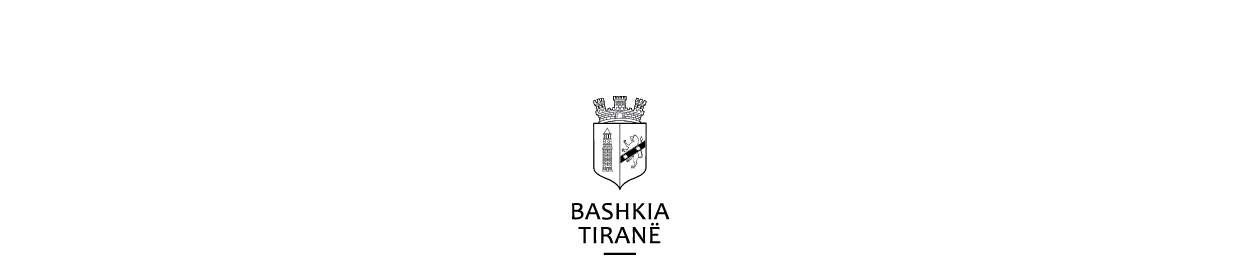 Drejtuar:	Operatorit ekonomik  “T.T.A Alba Lam” shpk Adresa: Rruga “5- Maji”, (Fabrika e QumështitAjka),	TiranëFORMULARI I NJOFTIMIT TË  FITUESITProcedura e prokurimit:“Procedurë e Hapur”“Pastrimi i pjesës Lindore - 2 të Qytetit të Tiranës”Përshkrim i shkurtër i kontratës:Qëllimi i kontratës është: “Pastrimi i pjesës Lindore - 2 të Qytetit të Tiranës”.Fondi limit:188,536,890 (njëqind e tetëdhjetë e tetë milion e pesëqind e tridhjetë e gjashtë mijë e tetëqind e nëntëdhjetë)lekë pa TVSH.Burimi i financimit:vënë në dispozicion nga të ardhurat e Bashkisë Tiranë për vitin 2016.Kohëzgjatja e kontratës:365 (treqind e gjashtëdhjetë e pesë) ditë kalendarike ngadata  e lidhjes së kontratës.Data e zhvillimit të procedurës së prokurimit:15.03.2016, ora 12:00Publikime të mëparshme: (nëse zbatohet): Buletini i Njoftimeve Publike: Buletini i Njoftimeve Publike Nr. 04datë 01.02.2016.Kriteret e përzgjedhjessëfituesit:  çmimimëiulët Xofertaekonomikishtmë e favorshmeNjoftojmë se, kanë qënë pjesëmarrës në procedurë këta ofertues me vlerat përkatëse të ofruara:Operatori Ekonomik  “Eral Construction Company” shpk NUISK82230002K		Vlera e ofertës =   0 (zero) lekë.Operatori Ekonomik  “Pastrime Silvio” shpkNUISK91413010NVlera e ofertës =   0 (zero) lekë.Operatori Ekonomik  “Senka” shpk                              NUISJ94808405Q               Vlera e ofertës =   0 (zero) lekë.Operatori Ekonomik  “T.T.A Alba Lam” shpk NUISJ62110001LVlera e ofertës =  148,932,455 (njëqind e dyzet e tetë milion e nëntëqind e tridhjetë e dy mijë e katërqind e pesëdhjetë e pesë)lekë pa TVSH.Operatori Ekonomik  “Victoria Invest” shpk          NUISK32712206UVlera e ofertës = 171,404,144.25(njëqind e shtatëdhjetë e një milion e katërqind e katër mijë                             e njëqind e dyzetë e katër pikë njëzetë e pesë)lekë pa TVSH.Janë skualifikuar Operatorët ekonomik të mëposhtëm:Përkatësisht për arsyet e mëposhtme:OperatoriEkonomik  “Eral Construction Company” shpkPas hapjes së ofertave, Komisioni i Vlerësimit të Ofertave konstatoi se shoqëria “Eral Construction Company” shpk  nuk ka paraqitur në sistemin elektronik ofertën ekonomik dhe edokumentacionin e plotë ligjor e teknik të kërkuar në Shtojcën 7, të dokumenteve të tenderit për këtë procedurë. Ky fakt i konstatuar nga KVO-ja u regjistrua në procesverbalin e vlerësimit të Ofertave. Mungesa e ofertës ekonomike u konfirmua nga të gjithë anëtarët e KVO-së në tërësi. Përsa më sipër Operatori Ekonomik “Eral Construction Company” Sh.p.k s’kualifikohet pasi nuk ka paraqitur dokumentacionin e plotë ligjor dhe teknik dhe Formularin e Çmimit të Ofertës sipas Shtojcës 1 dhe preventivin e detajuar sipas zërave përkatës, kërkesa këto të përcaktuara në Kriteret e Përgjithshme të Kualifikimit dhe Kriteret e Veçanta të Kualifikimit, Shtojca 7,  e dokumenteve standarte të tenderit për këtë procedurë. OperatoriEkonomik  “Pastrime Silvio” shpkPas hapjes së ofertave, Komisioni i Vlerësimit të Ofertave konstatoi se Operatori ekonomik “Pastrime Silvio” shpk  nuk ka paraqitur në sistemin elektronik ofertën ekonomike dhe dokumentacionin e plotë ligjor e teknik të kërkuar në Shtojcën 7, të dokumenteve të tenderit për këtë procedurë. Ky fakt i konstatuar nga KVO-ja,  u regjistrua në Procesverbalin e Vlerësimit të Ofertave. Mungesa e dokumentacionit të plotë ligjor e teknik si dhe mungesa e ofertës ekonomike u konfirmua nga të gjithë anëtarët e KVO-së në tërësi Përsa më sipër Operatori Ekonomik “Pastrime Silvio” Sh.p.k s’kualifikohet pasi nuk ka paraqitur dokumentacionin e plotë ligjor dhe teknik dhe Formularin e Çmimit të Ofertës sipas Shtojcës 1 dhe preventivin e detajuar sipas zërave përkatës, kërkesa këto të përcaktuara në Kriteret e Përgjithshme të Kualifikimit dhe Kriteret e Veçanta të Kualifikimit, Shtojca 7,  e dokumenteve standarte të tenderit për këtë procedurë.OperatoriEkonomik  “Senka” shpkPas hapjes së ofertave, Komisioni i Vlerësimit të Ofertave konstatoi se Operatori ekonomik “Senka/L” shpk  ka paraqitur në sistemin elektronik dokumentat si më poshtë vijon:Vërtetim për detyrimet tatimore; sigurimet shoqërore e shëndetësore lëshuar nga Administrata Tatimore;Ky fakt i konstatuar nga KVO-ja u regjistrua në Procesverbalin e Vlerësimit të Ofertave. Mungesa e dokumentacionit të plotë ligjor e teknik si dhe mungesa e ofertës ekonomike u konfirmua nga të gjithë anëtarët e KVO-së në tërësi.  Përsa më sipër Operatori Ekonomik “Senka” Sh.p.ks’kualifikohet pasi nuk ka paraqitur dokumentacionin e plotë ligjor dhe teknik dhe Formularin e Çmimit të Ofertës sipas Shtojcës 1 dhe preventivin e detajuar sipas zërave përkatës,   kërkesa këto të përcaktuara në Kriteret e Përgjithshme të Kualifikimit dhe Kriteret e Veçanta të Kualifikimit, Shtojca 7,  e dokumenteve standarte të tenderit për këtë procedurë.OperatoriEkonomik  “Victoria Invest” shpkOperatori ekonomik Victoria Invest ka lidhur me Bashkine Tirane kontratën nr.6556/5.prot, datë 08.05.2015 me objekt “Pastrimi i pjesës Lindore 3 të qytetit të Tiranës” e cila ka përfunduar më daten 08.06.2015. Ne perfundim te kontratës në dokumentacionin e mbajtur nga Bashkia Tirane mbi dorëzimin e kontenierëve dhe pikave te vendgrumbullimit te mbetjeve është reflektuar fakti se operatorit ekonomik “Victoria Invest” nuk ka dorëzuar sasine e plotë të kontenierëve pronë e Bashkisë Tiranë të cilët kanë qënë nën administrimin e shoqërisë në periudhen e zbatimit të kontratës. Përsa më sipër, operatori ekonomik “Victoria Invest” sh.p.k nuk ka mbyllur detyrimet kontraktuale me Bashkinë Tiranë ne lidhje me kontratën Nr .6556/5.prot, datë 08.05.2015 duke patur detyrim ndaj Autoritetit Kontraktor Bashkia Tiranë në vlerën 7.069.200 (shtatë milion e gjashtë e nëntë mijë e dyqind) lekë. Në mbështetje të pika 4, të nenit 77, Mbikqyrja e Kontratës,  të VKM nr. 914, datë 29.12.2014 “Për miratimin e rregullave të prokurimit publik”, Autoriteti Kontraktor ka mbajtur dokumentacion të plotë që reflekton detyrimin e operatorit ekonomik ndaj Autoritetit Kontraktor dhe mospermbushje të detyrimeve kontraktuale të kontratës.  Përsa më sipër,  në mbështetje të nenit 46,  të Ligjit 9643, datë 20.11.2006 për “Prokurimin publik”, i ndryshuar, Operatori Ekonomik nuk mund te kualifikohet pasi ka detyrim ndaj Bashkisë Tirane duke mos  krijuar  besueshmëri dhe kredibilitet.Duke iu referuar procedurës së lartpërmendur, informojmë Operatorin ekonomik“T.T.A Alba Lam” shpk, me adresë: Rr. “5- Maji”, (Fabrika e Qumështit Ajka), Tiranë,se oferta e paraqitur, me një vlerë të përgjithshme prej  148,932,455 (njëqind e dyzet e tetë milion e nëntëqind e tridhjetë e dy mijë e katërqind e pesëdhjetë e pesë)lekë  pa TVSH, ështe identifikuar si oferta e suksesshme. Rrjedhimisht, jeni i lutur të paraqisni pranë Bashkisë së Tiranës, Shëtitorja “Dëshmorët e Kombit”, Nr.1, 1001, Tiranë, sigurimin e kontratës, siç parashikohet në dokumentat e tenderit, brenda 5 (pesë) ditëve nga dita e marrjes së këtij njoftimi. Njoftimi i Klasifikimit është bërë në datë:25.03.2016Gjatë afatit ligjor për pritjen e ankesave nga shoqëritë pjesëmarrëse në tender në mbështetje të Nenit 63 të Ligjit Nr. 9643, datë 20.11.2006 “Për Prokurimin Publik” (i ndryshuar) si dhe në bazë të Kreut X, Neni 78 të VKM-së Nr. 914 datë 29.12.2014 “Për miratimin e rregullave të prokurimit publik”, pranë Autoritetit Kontraktor, Bashkia Tiranë, është paraqitur një ankesë, hyrë në Bashkinë e Tiranës me shkresën Nr. 9719 Prot. datë 30.03.2016 (administruar në dosjen e prokurimit) për trajtimin e së cilës është ndjekur procedura e parashikuar në Kreun VII, Neni 63, pika 3 dhe pika 5 të Ligjit Nr. 9643 datë 20.11.2006 “Për Prokurimin Publik” (i ndryshuar) si dhe në Kreun X, Neni 78 pika 5 dhe pika 6 te VKM-së Nr. 914 datë 29.12.2014 “Për miratimin e rregullave të prokurimit publik” dhe në përfundim i është kthyer përgjigje nëpërmjet shkresës me Nr. 9719/2 Prot. datë 05.04.2016.